Додаток 10
до наказу Міністерства інфраструктури України
від 18 жовтня 2013 року № 811
(у редакції наказу
Міністерства інфраструктури України
від 17 січня 2022 року № 15)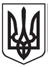 УКРАЇНАСВІДОЦТВО ФАХІВЦЯ
З ПІДГОТОВКИ ЗА РОЗШИРЕНОЮ ПРОГРАМОЮ
ДЛЯ ЗДІЙСНЕННЯ ВАНТАЖНИХ ОПЕРАЦІЙ НА ТАНКЕРАХ№ _______ВИДАНО НА ПІДСТАВІ ПОЛОЖЕНЬ МІЖНАРОДНОЇ КОНВЕНЦІЇ
ПРО ПІДГОТОВКУ І ДИПЛОМУВАННЯ МОРЯКІВ
ТА НЕСЕННЯ ВАХТИ 1978 РОКУ, З ПОПРАВКАМИУряд України засвідчує, що _________________________________________________________ ,дата народження ___________ , пройшов схвалений курс підготовки за розширеною програмоюдля здійснення вантажних операцій на танкерах __________________  відповідно до положень
правила V/_____, пункт _____ зазначеної Конвенції, з поправками, та національних вимог і відповідає стандарту компетентності, зазначеному в розділі A-V/_____, пункти _____ Кодексу з підготовки і дипломування моряків та несення вахти.Дата видачі: ______________________________. Термін дії: ______________________________.Оригінал цього свідоцтва повинен згідно з пунктом 11 правила I/2 Конвенції знаходитися на судні, доки його власник працює на цьому судні.UKRAINECERTIFICATE OF PROFICIENCY
ON ADVANCED TRAINING FOR CARGO OPERATIONS ON TANKERS№ _______ISSUED UNDER THE PROVISIONS OF THE INTERNATIONAL CONVENTION
ON STANDARDS OF TRAINING, CERTIFICATION
AND WATCHKEEPING FOR SEAFARERS, 1978, AS AMENDEDThe Government of Ukraine certifies that _________________________________________________date of birth _______________ , had completed approved by the Administration advanced training
for ____________________________________ cargo operations in accordance with the provisions of regulation V/_____, paragraph _____ of the above Convention, as amended, and national requirements and has been found meeting the standard of competence specified in section A-V/_____, paragraphs _____ of the Seafarers Training, Certification and Watchkeeping Code.Date of issue: ____________________________ Date of expiry: ______________________________The original of this certificate must be kept available in accordance with regulation I/2, paragraph 11
of the above Convention while its holder is serving on a ship.{Додаток 10 в редакції Наказу Міністерства інфраструктури № 15 від 17.01.2022, з урахуванням змін, внесених Наказом Міністерства інфраструктури № 77 від 09.02.2022}Фотографія
власника диплома_________________________________________________________
 (посада, власне ім’я, прізвище і підпис уповноваженої посадової особи)Гербова печатка
__________________________________________________________
 (підпис власника диплома)Автентичність та дійсність цього документа можуть бути перевірені за допомогою унікального QR коду, телефону _____________________ або електронною поштою ____________________. Така перевірка здійснюється засобами Реєстру документів моряків.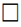 
Унікальний QR кодPhoto of the holder
of the certificate
________________________________________________
 (Capacity, name and signature of duly authorized official)Official Seal_________________________________________________
 (Signature of the holder of the certificate)The authenticity and validity of this certificate can be verified by QR code, phone __________________ or 
by e-mail ________________________. Such verification shall be carried out by means of the Register of Seafarers Documents.
Унікальний QR код